Symetrická přechodka s těsněním USS 200-180Obsah dodávky: 1 kusSortiment: K
Typové číslo: 0055.0495Výrobce: MAICO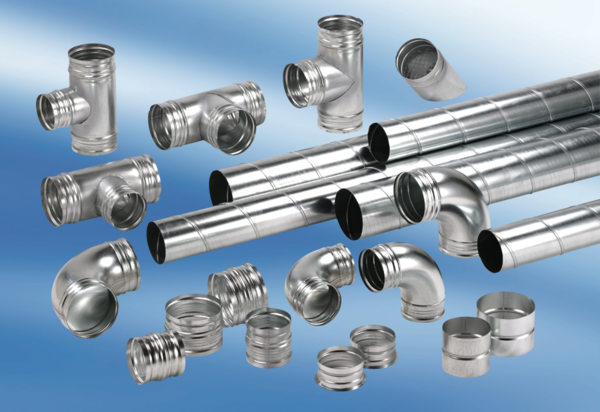 